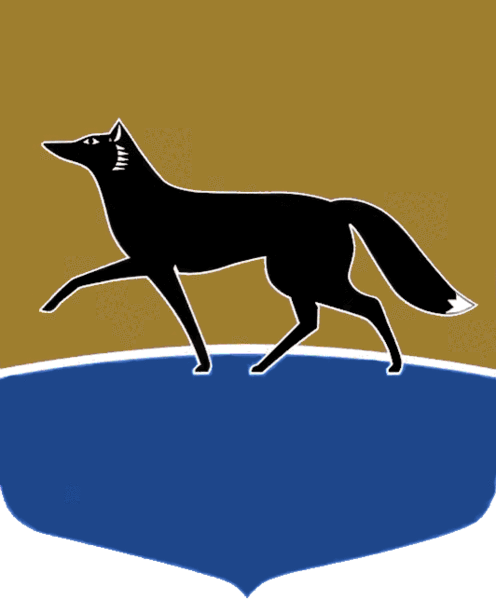 Принято Думой города 31 августа 2023 года№ 412-VII ДГОб отдельном наказе избирателейВ соответствии с Порядком работы с наказами избирателей, данными депутатам Думы города, утверждённым решением Думы города 
от 26.09.2012 № 225-V ДГ, Дума города РЕШИЛА:Утвердить наказ избирателей, поступивший депутату Думы города Болотову В.Н. в соответствии с частью 9 статьи 2 Порядка работы с наказами избирателей, данными депутатам Думы города, утверждённого решением Думы города от 26.09.2012 № 225-V ДГ, направленный на оказание социально-экономической поддержки муниципального бюджетного общеобразовательного учреждения средней общеобразовательной школы 
№ 26 в форме выделения бюджетных средств на поставку и установку системы дистанционного управления воротами с функцией автоматической разблокировки и открывания в случае возникновения пожара.Председатель Думы города						 	М.Н. Слепов«31» августа 2023 г.